Играет март на скрипке….Среди весенних первых дней8 Марта всех дороже.На всей земле, для всех людейВесна и Женщина похожи!С приходом первого дня весны, в марте мы отмечаем самый красивый и самый теплый праздник.  День 8 Марта - это день, когда особых поздравлений удостаиваются наши любимые мамочки, ведь для каждого человека мама – самый близкий и родной человек на земле. Мама - это начало нашей жизни, самый теплый взгляд, самое любящее сердце, самые добрые руки. Порой мы забываем говорить мамам самые нужные слова, признаваться им в любви, но мы знаем, пока у нас есть мама - мы находимся под защитой ангела-хранителя. Такие праздники создают радостное настроение у детей, воспитывают чувство любви к маме и бабушке, уважения к девочкам – будущим мамам.В начале марта,в средней группе № 2 «Умка», Порошинского детского №12, состоялся праздник «Весенний букет для мам». Не обошлось и без ажиотажа! С самого утра, царила праздничная атмосфера и суета, в группу заходили нарядные и удивительно серьезные мальчики, забегали девочки, больше похожие на разноцветные облака, во всем чувствовался позитивныйи эмоциональный настрой. На празднике наши дети, встретили Весну с корзинойцветов, которые оказались непростые, а волшебные и исполняющие желания. Дети с удовольствиемрассказывали праздничные стихотворения о маме и бабушке, трогательно исполнили песни «Мамочка милая», «Поцелую бабушку в розовые щечки», с большим старанием дети всей группой исполнили танец с цветами. Неизгладимое впечатление осталось от нежного танца девочек с куклами и веселого оркестра мальчиков «Ложкарей». В такой праздничный день, конечно же, не обошлось и без веселых игр «Накрой на стол», «Помоги маме».Праздник прошёл в доброжелательной, непринуждённой атмосфере, затронув самые глубокие струны нашей души!Татьяна КандароваСветлана Колясникова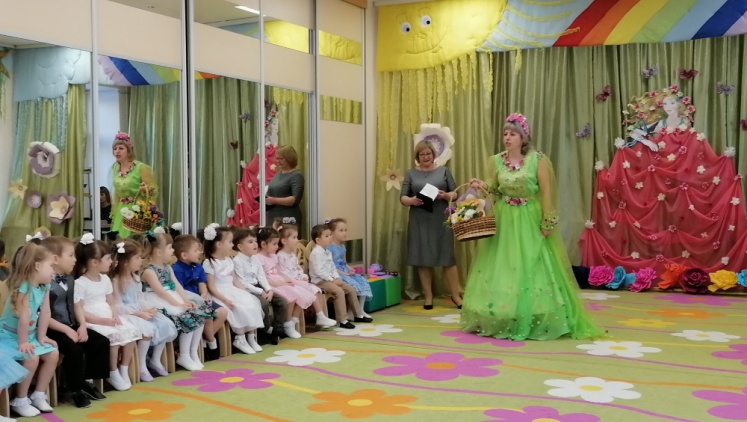 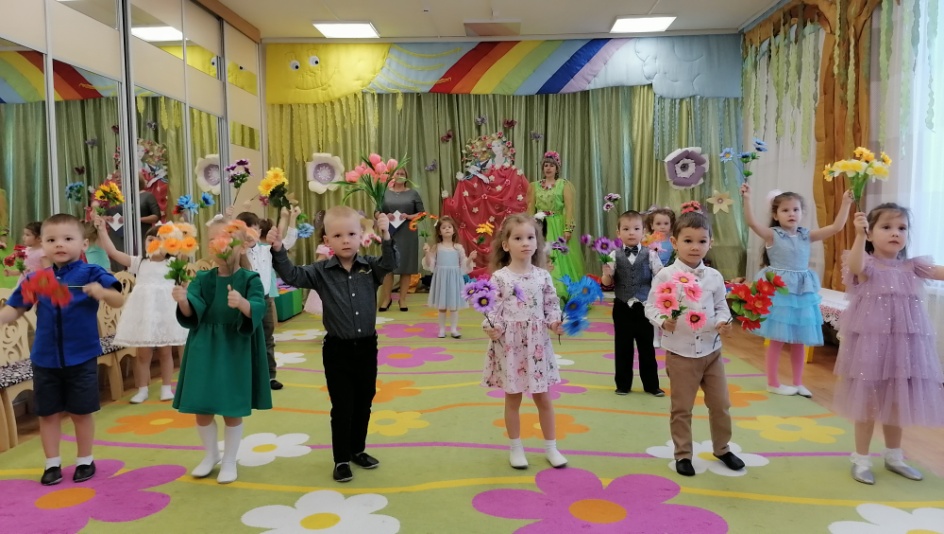 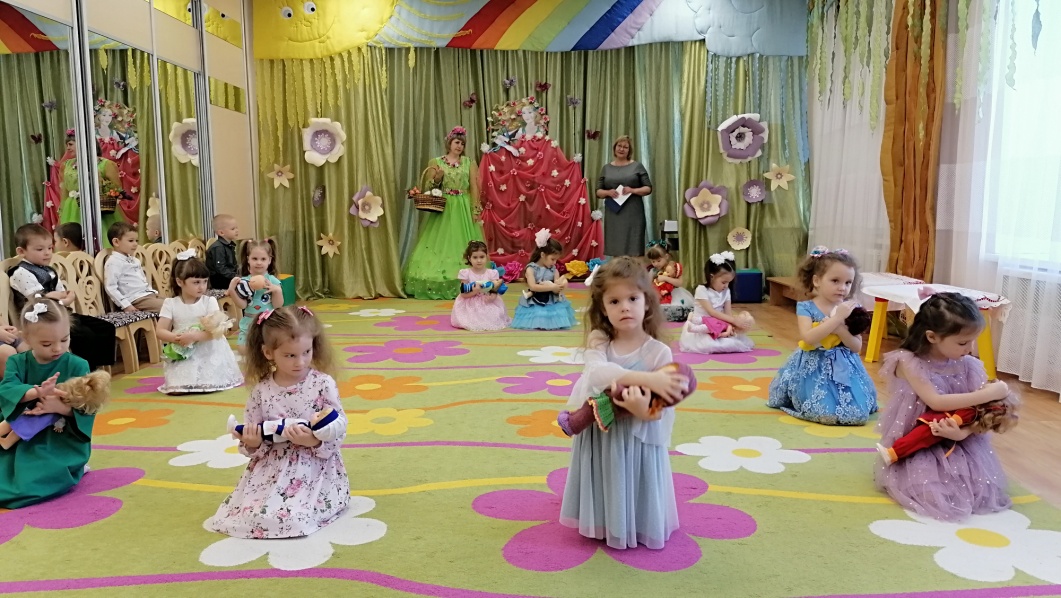 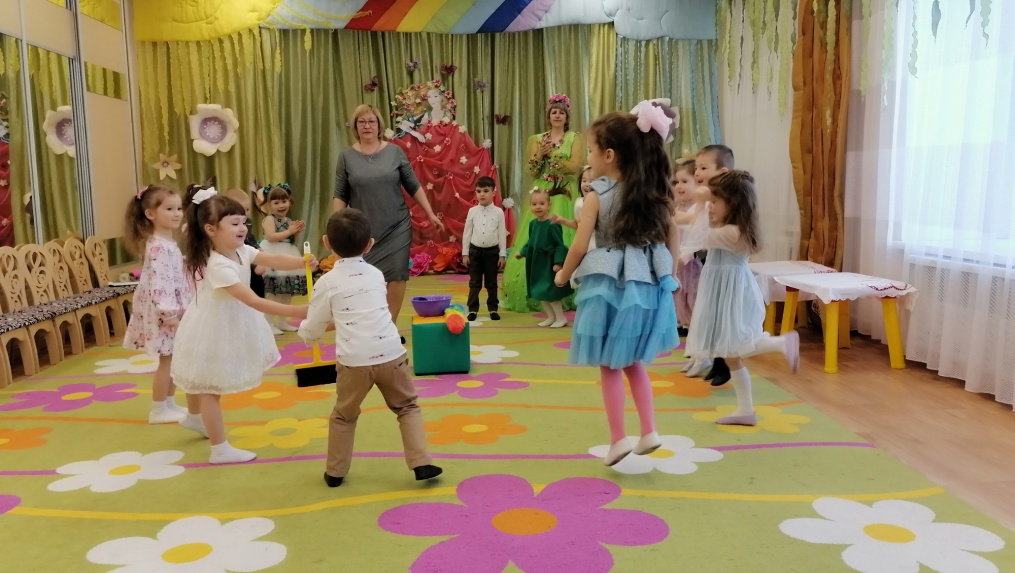 